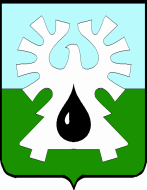 ГОРОДСКОЙ ОКРУГ УРАЙХАНТЫ-МАНСИЙСКОГО АВТОНОМНОГО ОКРУГА - ЮГРЫДУМА ГОРОДА УРАЙРЕШЕНИЕот 21 марта 2024 года                                   	                                          № 21О признании утратившими силу решений Думы города Урай Рассмотрев представленный главой города Урай проект муниципального правового акта «О признании утратившими силу решений Думы города Урай», на основании статьи 179 Бюджетного кодекса Российской Федерации  Дума города Урай решила:1. Признать утратившими силу решения Думы города Урай:1) от 19.02.2015 №12 «О порядке рассмотрения Думой города Урай проектов муниципальных программ и предложений о внесении в них изменений»;2) от 25.06.2015 №68 «О внесении изменения в порядок рассмотрения Думой города Урай проектов муниципальных программ и предложений о внесении в них изменений».2. Опубликовать настоящее решение в газете «Знамя» и разместить на официальном сайте органов местного самоуправления города Урай в информационно-телекоммуникационной сети «Интернет».                                                                        «25» марта 2024 г.Председатель Думы города УрайПредседатель Думы города УрайИсполняющий обязанности главы города УрайИсполняющий обязанности главы города УрайА.В.ВеличкоМ.В. Данилов